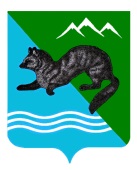 ПОСТАНОВЛЕНИЕАДМИНИСТРАЦИИ  СОБОЛЕВСКОГО   МУНИЦИПАЛЬНОГО  РАЙОНА КАМЧАТСКОГО  КРАЯ16 ноября  2020			    с. Соболево                                           № 253Об утверждении Проекта межевания территории «Отводы волоконно--оптической линии связи в Соболевском районе Камчатского края»        В соответствии с частью 12.3 статьи 45, п.5.1 статьи 46 Градостроительного кодекса РФ, статьей 28 Федерального закона от 06.10.2003 №131-ФЗ «Об общих принципах организации местного самоуправления в Российской Федерации», Уставом Соболевского муниципального района и на основании заявления ПАО «Ростелеком»                       АДМИНИСТРАЦИЯ ПОСТАНОВЛЯЕТ:             1. Утвердить Проект межевания территории «Отводы волоконно-оптической линии связи в Соболевском районе Камчатского края».              2. Администрации Соболевского муниципального района разместить данное постановление на официальном сайте Соболевского муниципального района в информационно-телекоммуникационной сети «Интернет».               3. Контроль за выполнением данного постановления возложить на отдел по управлению муниципальным имуществом в составе комитета по экономике, ТЭК, ЖКХ и управлению муниципальным имуществом администрации Соболевского муниципального районаГлава Соболевского муниципального района                            В.И. Куркин